Molasses Lace Cookies
Great with a cup of tea or hot chocolate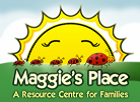 Freeze wellIngredients:
2/3 cup vegetable oil1 cup white sugar, plus extra for rolling¼ cup molasses1 egg1 cup all-purpose flour1 cup whole wheat flour3 tsp baking soda1 tsp ground cloves1 tsp ground cinnamon½ tsp ground ginger	Directions:
1. Cream together oil, sugar, molasses and egg.2. Combine dry ingredients, and add to the creamed mixture. Stir well to combine.3. Roll dough into small balls, then roll gently in sugar to cover.4. Place on baking sheet 2 inches apart.5. Bake in preheated oven, 350F for 12 minutes6. Let cool a little and remove to cooling rack.Molasses Lace Cookies
Great with a cup of tea or hot chocolateFreeze wellIngredients:
2/3 cup vegetable oil1 cup white sugar, plus extra for rolling¼ cup molasses1 egg1 cup all-purpose flour1 cup whole wheat flour3 tsp baking soda1 tsp ground cloves1 tsp ground cinnamon½ tsp ground ginger	Directions:
1. Cream together oil, sugar, molasses and egg.2. Combine dry ingredients, and add to the creamed mixture. Stir well to combine.3. Roll dough into small balls, then roll gently in sugar to cover.4. Place on baking sheet 2 inches apart.5. Bake in preheated oven, 350F for 12 minutes6. Let cool a little and remove to cooling rack.